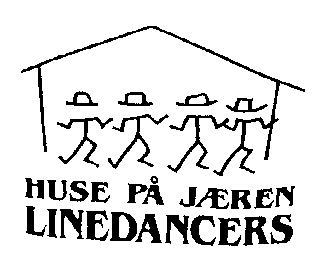 Danser, Høst 2015Med forbehold om endringer underveis.Hilsen instruktørene Lisa, Siri, & AlexanderMandagVidergåande18.30 – 20.00Begynnarar 18.30 – 20.00 OnsdagMidtimydlå 20.00 – 21.3024.08Night ChangesSiriBlue Sky, Lisa26.08Holler BackLisa31.08Pon de ReplayAlexRockin´ All over the worldSiri02.09Hey sisterSiri07.09WTFLisaStick like glueAlex09.09Just for grinsAlex14.09RepetisjonLisaRepetisjonAlex16.09RepetisjonAlex21.09La LunaSiriCheerleaderSiri23.09That LookSiri28.09I love itAlexMaydayLisa30.09And get it onLisa05.10HøstferieHøstferie07.10Høstferie12.10ShyLisaDream onAlex14.10Amazing FaithsAlex19.10RepetisjonAlexRepetisjonSiri21.10RepetisjonSiri26.10ÅpenLisaÅpenAlex28.10ÅpenAlex02.11WhisperingAlexKing of the RoadAlex04.11Your heart is my HomeAlex09.11Have fun, go MadSiriBadda-boom Badda-bangLisa11.11Pink StilettosLisa16.11RepetisjonALEXRepetisjonSiri18.11RepetisjonSiri23.11J U L E A V S L U T N I N G